РЕШЕНИЕСОВЕТА ХАДЫЖЕНСКОГО ГОРОДСКОГО ПОСЕЛЕНИЯАПШЕРОНСКОГО РАЙОНА         от  21.05.2018 года           г. Хадыженск                                   №  193О внесении изменений в решение Совета Хадыженского городского поселения Апшеронского района от 25 декабря 2017 года № 168 «О бюджете Хадыженского городского поселенияАпшеронского района на 2018 год»В соответствии со статьей 27 Устава Хадыженского городского поселения Апшеронского района Совет Хадыженского городского поселения Апшеронского района р е ш и л: 1. Внести в Решение Совета Хадыженского городского поселения Апшеронского района от 25 декабря 2017 года № 168 «О бюджете Хадыженского городского поселения Апшеронского района на 2018 год» следующие изменения:1) пункт 1 	 подпункт 1) изложить в следующей редакции:«1) общий объем доходов в сумме 76656,6 тыс. рублей»;	 подпункт 2) изложить в следующей редакции:«2) общий объем расходов в сумме  78416,5 тыс. рублей»;подпункт 4) изложить в следующей редакции:«4) дефицит  бюджета поселения в сумме 1759,9 тыс. рублей»;2) приложения №2,3,4,5,6,7 изложить в редакции согласно приложениям №1-6 к настоящему решению.2. Муниципальные правовые акты Хадыженского городского поселения Апшеронского района подлежат приведению в соответствие с настоящим решением в двухмесячный срок со дня вступления в силу настоящего решения, за исключением случаев, установленных бюджетным законодательством Российской Федерации.3. Настоящее решение вступает в силу со дня его подписания и подлежит официальному опубликованию не позднее 10 дней после его подписания в установленном порядке.Исполняющий обязанности главы Хадыженскогогородского поселения Апшеронского района                                  Е.В.ИсхаковаИсполняющий обязанности главы Хадыженскогогородского поселения Апшеронского района                                  Е.В.ИсхаковаИсполняющий обязанности главы Хадыженскогогородского поселения Апшеронского района                                  Е.В.ИсхаковаИсполняющий обязанности главы Хадыженскогогородского поселения Апшеронского района                                  Е.В.ИсхаковаИсполняющий обязанности главы Хадыженскогогородского поселения Апшеронского района                                  Е.В.ИсхаковаИсполняющий обязанности главы Хадыженскогогородского поселения Апшеронского района                                  Е.В.ИсхаковаИсполняющий обязанности главы Хадыженского городскогопоселения Апшеронского района                                                        __________________Е.В.ИсхаковаИсполняющий обязанности главы Хадыженского городскогопоселения Апшеронского района                                                        __________________Е.В.ИсхаковаИсполняющий обязанности главы Хадыженского городскогопоселения Апшеронского района                                                        __________________Е.В.ИсхаковаПредседатель Совета Хадыженского городского поселения Апшеронского района_________________А.И.ТатулянПредседатель Совета Хадыженского городского поселения Апшеронского района_________________А.И.ТатулянПРИЛОЖЕНИЕ № 1ПРИЛОЖЕНИЕ № 1к решению Совета к решению Совета Хадыженского городского поселения Хадыженского городского поселения Апшеронского районаАпшеронского районаот  21.05.2018 года № 193от  21.05.2018 года № 193Объем поступлений доходов  в бюджет  Хадыженского городского  поселения Апшеронского района по кодам видов (подвидов) доходов на 2018 годОбъем поступлений доходов  в бюджет  Хадыженского городского  поселения Апшеронского района по кодам видов (подвидов) доходов на 2018 годОбъем поступлений доходов  в бюджет  Хадыженского городского  поселения Апшеронского района по кодам видов (подвидов) доходов на 2018 годОбъем поступлений доходов  в бюджет  Хадыженского городского  поселения Апшеронского района по кодам видов (подвидов) доходов на 2018 годОбъем поступлений доходов  в бюджет  Хадыженского городского  поселения Апшеронского района по кодам видов (подвидов) доходов на 2018 годтыс. руб.тыс. руб.КодНаименование доходаНаименование доходаСуммаСумма122331 00 00000 00 0000 000Налоговые и неналоговые доходыНалоговые и неналоговые доходы40 979,140 979,11 01 02000 01 0000 110Налог на доходы физических лиц *Налог на доходы физических лиц *13 600,013 600,01 03 02230 01 0000 110       1 03 02240 01 0000 110       1 03 02250 01 0000 110       1 03 02260 01 0000 110Доходы от уплаты акцизов на дизельное топливо, моторные масла для дизельных и (или) карбюраторных (инжекторных), двигателей, автоьобильный бензин, прямогонный бензин, производимые на территории Российской Федерации, подлежащие зачислению в бюджет субъекта Российской Федерации*Доходы от уплаты акцизов на дизельное топливо, моторные масла для дизельных и (или) карбюраторных (инжекторных), двигателей, автоьобильный бензин, прямогонный бензин, производимые на территории Российской Федерации, подлежащие зачислению в бюджет субъекта Российской Федерации*5 131,15 131,11 06 01030 13 0000 110Налог на имущество физических лиц, взимаемый по ставкам, применяемым к объектам налогообложения, расположенным в границах городских поселенийНалог на имущество физических лиц, взимаемый по ставкам, применяемым к объектам налогообложения, расположенным в границах городских поселений2 490,02 490,0 1 06 06000 00 0000 110Земельный налог*Земельный налог*11 800,011 800,0 1 11 05013 13 0000 120Доходы, получаемые в виде арендной платы за земельные участки, государственная собственность на которые не разграничена и которые расположены в границах городских поселений, а также средства от продажи права на заключение договоров аренды указанных земельных участков*Доходы, получаемые в виде арендной платы за земельные участки, государственная собственность на которые не разграничена и которые расположены в границах городских поселений, а также средства от продажи права на заключение договоров аренды указанных земельных участков*2 400,02 400,0 1 11 05035 13 0000 120Доходы от сдачи в аренду имущества, находящегося в оперативном управлении органов управления городских поселений и созданных ими учреждений (за исключением имущества муниципальных бюджетных и автономных учреждений)*Доходы от сдачи в аренду имущества, находящегося в оперативном управлении органов управления городских поселений и созданных ими учреждений (за исключением имущества муниципальных бюджетных и автономных учреждений)*4 958,04 958,01 14 00000 00 0000 000Доходы от продажи материальных и нематериальных активов*Доходы от продажи материальных и нематериальных активов*600,0600,02 00 00000 00 0000 000БЕЗВОЗМЕЗДНЫЕ ПОСТУПЛЕНИЯБЕЗВОЗМЕЗДНЫЕ ПОСТУПЛЕНИЯ35 677,535 677,52 02 00000 00 0000 000Безвозмездные поступления от других бюджетов бюджетной системы Российской Федерации*Безвозмездные поступления от других бюджетов бюджетной системы Российской Федерации*35 677,535 677,52 02 10000 00 0000 151Дотации бюджетам бюджетной системы Российской Федерации*Дотации бюджетам бюджетной системы Российской Федерации*24 071,624 071,62 02 20000 00 0000 151Субсидии бюджетам бюджетной системы Российской Федерации (межбюджетные субсидии)*Субсидии бюджетам бюджетной системы Российской Федерации (межбюджетные субсидии)*10 794,00010 794,0002 02 30000 00 0000 151Субвенции бюджетам бюджетной системы Российской Федерации*Субвенции бюджетам бюджетной системы Российской Федерации*811,900811,900Всего доходовВсего доходов76 656,676 656,6* По видам и подвидам доходов.ПРИЛОЖЕНИЕ № 2ПРИЛОЖЕНИЕ № 2к решению Совета к решению Совета Хадыженского городского поселения Хадыженского городского поселения Апшеронского районаАпшеронского районаот 21.05.2018 года № 193от 21.05.2018 года № 193Безвозмездные поступления из краевого бюджета в 2018 годуБезвозмездные поступления из краевого бюджета в 2018 годуБезвозмездные поступления из краевого бюджета в 2018 годутыс. руб.КодНаименование доходаСумма1232 00 00000 00 0000 000БЕЗВОЗМЕЗДНЫЕ ПОСТУПЛЕНИЯ35 677,52 02 00000 00 0000 000Безвозмездные поступления от других бюджетов бюджетной системы Российской Федерации35 677,52 02 10000 00 0000 151Дотации бюджетам бюджетной системы Российской Федерации24 071,62 02 15001 00 0000 151Дотации на выравнивание бюджетной обеспеченности24 071,62 02 15001 13 0000 151Дотации бюджетам городских поселений на выравнивание бюджетной обеспеченности24 071,62 02 20000 00 0000 151Субсидии бюджетам бюджетной системы Российской Федерации (межбюджетные субсидии)*10 794,02 02 20051 13 0000 151Субсидии бюджетам городских поселений на реализацию федеральных целевых программ422,6из них:субсидии на реализацию мероприятий подпрограммы «Обеспечение жильем молодых семей» федеральной целевой программы «Жилище» на 2015-2020 годы422,62 02 29999 00 0000 151Прочие субсидии                                                                                                                                                             10 371,42 02 29999 13 0000 151Прочие субсидии бюджетам городских поселений                                                                                                                                                                             10 371,4из них:субсидии бюджетам муниципальных образований на повышение оплаты труда работников муниципальных учреждений Краснодарского края10 371,42 02 30000 00 0000 151Субвенции бюджетам бюджетной системы Российской Федерации811,92 02 30024 00 0000 151Субвенции местным бюджетам на выполнение передаваемых полномочий субъектов Российской Федерации 7,62 02 30024 13 0000 151Субвенции бюджетам городских поселений на выполнение передаваемых полномочий субъектов Российской Федерации7,6из них:субвенции бюджетам муниципальных образований на осуществление отдельных государственных полномочий по образованию и организации деятельности административных комиссий 7,62 02 35118 00 0000 151Субвенции бюджетам на осуществление первичного воинского учета на территориях, где отсутствуют военные комиссариаты804,32 02 35118 13 0000 151Субвенции бюджетам городских поселений на осуществление первичного воинского учета на территориях, где отсутствуют военные комиссариаты 804,3из них:субвенции бюджетам муниципальных образований на осуществление государственных полномочий по первичному воинскому учету на территориях, где отсутствуют военные комиссариаты804,3ПРИЛОЖЕНИЕ № 3ПРИЛОЖЕНИЕ № 3к решению Совета к решению Совета Хадыженского городского поселения Хадыженского городского поселения Апшеронского районаАпшеронского районаот 21.05.2018 года № 193от 21.05.2018 года № 193Распределение бюджетных ассигнований по разделам и подразделам классификации расходов бюджетов  на 2018 годРаспределение бюджетных ассигнований по разделам и подразделам классификации расходов бюджетов  на 2018 годРаспределение бюджетных ассигнований по разделам и подразделам классификации расходов бюджетов  на 2018 годРаспределение бюджетных ассигнований по разделам и подразделам классификации расходов бюджетов  на 2018 годтыс. руб.№ п/пРз,ПРНаименованиеСумма1234Всего расходов78416,5в том числе:1.0100Общегосударственные вопросы14137,40102Функционирование высшего должностного лица субъекта Российской Федерации и муниципального образования   1003,80104Функционирование Правительства Российской Федерации, высших исполнительных органов государственной власти субъектов Российской Федерации, местных администраций11279,70106Обеспечение деятельности финансовых, налоговых и таможенных органов и органов финансового (финансово-бюджетного) надзора198,20111Резервные фонды197,00113Другие общегосударственные вопросы1458,72.0200Национальная оборона804,30203Мобилизационная и вневойсковая подготовка804,33.0300Национальная безопасность и правоохранительная деятельность898,00309Защита населения и территории от чрезвычайных ситуаций природного и техногенного характера, гражданская оборона140,00310Обеспечение  пожарной безопасности343,00314Другие вопросы в области национальной безопасности и правоохранительной деятельности415,04.0400Национальная экономика7999,80409Дорожное хозяйство (дорожные фонды)6799,80412Другие вопросы в области национальной экономики1200,05.0500Жилищно-коммунальное хозяйство23548,10501Жилищное хозяйство150,00502Коммунальное хозяйство3679,60503Благоустройство14284,90505Другие вопросы в области жилищно-коммунального хозяйства5433,66.0700Образование100,00707Молодежная политика 100,07.0800Культура, кинематография26882,50801Культура26882,58.1000Социальная политика752,61003Социальное обеспечение населения622,61006Другие вопросы в области социальной политики130,09.1100Физическая культура и спорт3063,81101Физическая культура2963,81102Массовый спорт100,010.1300Обслуживание государственного и муниципального долга230,01301Обслуживание государственного внутреннего и муниципального долга230,0ПРИЛОЖЕНИЕ № 4ПРИЛОЖЕНИЕ № 4ПРИЛОЖЕНИЕ № 4ПРИЛОЖЕНИЕ № 4к решению Советак решению Советак решению Советак решению СоветаХадыженского городского поселенияХадыженского городского поселенияХадыженского городского поселенияХадыженского городского поселения Апшеронского района Апшеронского района Апшеронского района Апшеронского районаот  21.05.2018 года № 193от  21.05.2018 года № 193от  21.05.2018 года № 193от  21.05.2018 года № 193Распределение бюджетных ассигнований по целевым статьям (муниципальным программам Хадыженского городского поселения Апшеронского района и непрограммным направлениям деятельности), группам видов расходов классификации расходов бюджетов на 2018 годРаспределение бюджетных ассигнований по целевым статьям (муниципальным программам Хадыженского городского поселения Апшеронского района и непрограммным направлениям деятельности), группам видов расходов классификации расходов бюджетов на 2018 годРаспределение бюджетных ассигнований по целевым статьям (муниципальным программам Хадыженского городского поселения Апшеронского района и непрограммным направлениям деятельности), группам видов расходов классификации расходов бюджетов на 2018 годРаспределение бюджетных ассигнований по целевым статьям (муниципальным программам Хадыженского городского поселения Апшеронского района и непрограммным направлениям деятельности), группам видов расходов классификации расходов бюджетов на 2018 годтыс.руб.№ п\пНаименованиеЦСРВРСумма 12345Всего:78416,51Муниципальная программа Хадыженского городского поселения Апшеронского района "Развитие культуры"03 0  00 0000026882,5Организация досуга и предоставление услуг организаций культуры, прочие мероприятия в сфере культуры03 4 00 0000016667,1Содействие развитию культурно-досуговых организаций03 4 01 0000015447,1Расходы на обеспечение деятельности (оказание услуг) муниципальных учреждений, в том числе на предоставление муниципальным бюджетным и автономным учреждениям субсидий 03 4 01 005908159,3Расходы на выплаты персоналу в целях обеспечения выполнения функций государственными (муниципальными) органами, казенными учреждениями, органами управления государственными внебюджетными фондами03 4 01 005901001328,8Закупка товаров, работ и услуг для обеспечения государственных (муниципальных) нужд03 4 01 00590200974,2Предоставление субсидий  бюджетным, автономным учреждениям и иным некоммерческим организациям03 4 01 005906005819,3Иные бюджетные ассигнования03 4 01 0059080037,0Повышение оплаты труда работников муниципальных учреждений Краснодарского края 03 4 01 S01207287,8Расходы на выплаты персоналу в целях обеспечения выполнения функций государственными (муниципальными) органами, казенными учреждениями, органами управления государственными внебюджетными фондами03 4 01 S01201001160,0Предоставление субсидий  бюджетным, автономным учреждениям и иным некоммерческим организациям03 4 01 S01206006127,8Содействие развитию библиотечного дела03 4 02 0000020,0Комплектование библиотечных фондов библиотек поселений03 4 02 1033020,0Закупка товаров, работ и услуг для обеспечения государственных (муниципальных) нужд03 4 02 1033020020,0Организация и проведение мероприятий, посвященных значимым событиям, юбилейным и памятным датам03 4 03 000001200,0Реализация мероприятий муниципальной программы "Развитие культуры"03 4 03 103001200,0Закупка товаров, работ и услуг для обеспечения государственных (муниципальных) нужд03 4 03 103002001200,0Библиотечное обслуживание населения03 5 00 0000010215,4Содействие развитию библиотечного дела03 5 01 0000010215,4Расходы на обеспечение деятельности (оказание услуг) муниципальных учреждений, в том числе на предоставление муниципальным бюджетным и автономным учреждениям субсидий 03 5 01 005904944,0Расходы на выплаты персоналу в целях обеспечения выполнения функций государственными (муниципальными) органами, казенными учреждениями, органами управления государственными внебюджетными фондами03 5 01 005901004031,7Закупка товаров, работ и услуг для обеспечения государственных (муниципальных) нужд03 5 01 00590200883,5Иные бюджетные ассигнования03 5 01 0059080028,8Повышение оплаты труда работников муниципальных учреждений Краснодарского края 03 5 01 S01205271,4Расходы на выплаты персоналу в целях обеспечения выполнения функций государственными (муниципальными) органами, казенными учреждениями, органами управления государственными внебюджетными фондами03 5 01 S01201005271,42Муниципальная программа Хадыженского городского поселения Апшеронского района "Развитие физической культуры и спорта"04 0 00 000003063,8Развитие физической культуры и массового спорта04 1 00 000002963,8Содействие развитию спортивных организаций04 1 03 000002963,8Расходы на обеспечение деятельности (оказание услуг) муниципальных учреждений, в том числе на предоставление муниципальным бюджетным и автономным учреждениям субсидий 04 1 03 005902963,8Предоставление субсидий  бюджетным, автономным учреждениям и иным некоммерческим организациям04 1 03 005906002963,8Основные мероприятия муниципальной программы04 4 00 00000100,0Обеспечение организации и проведения физкультурных мероприятий и массовых спортивных мероприятий04 4 02 00000100,0Реализация мероприятий муниципальной программы "Развитие физической культуры и спорта"04 4 02 10400100,0Закупка товаров, работ и услуг для обеспечения государственных (муниципальных) нужд04 4 02 10400200100,03Муниципальная программа Хадыженского городского поселения Апшеронского района "Развитие молодежной политики"05 0 00 00000100,0Основные мероприятия муниципальной программы05 5 00 00000100,0Развитие и реализация потенциала молодежи в интересах Кубани, формирование благоприятной среды, обеспечивающей всестороннее развитие личности05 5 02 00000100,0Реализация мероприятий муниципальной программы "Развитие молодежной политики"05 5 02 10500100,0Предоставление субсидий  бюджетным, автономным учреждениям и иным некоммерческим организациям05 5 02 10500600100,04Муниципальная программа Хадыженского городского поселения Апшеронского района "Обеспечение безопасности населения"06 0 00 00000898,0Основные мероприятия муниципальной программы06 7 00 00000898,0Обеспечение защиты населения и территории муниципального образования от чрезвычайных ситуаций природного и техногенного характера06 7 01 00000140,0Мероприятия по предупреждению и ликвидации чрезвычайных ситуаций, стихийных бедствий и их последствий, выполняемые в рамках специальных решений06 7 01 10600140,0Закупка товаров, работ и услуг для обеспечения государственных (муниципальных) нужд06 7 01 10600200140,0Обеспечение мероприятий по противодействию терроризму, экстремизму06 7 02  00000415,0Мероприятия по профилактике терроризма и экстремизма06 7 02  10610415,0Закупка товаров, работ и услуг для обеспечения государственных (муниципальных) нужд06 7 02  10610200415,0Обеспечение организации и проведение мероприятий по пожарной безопасности06 7 04  00000343,0Мероприятия по пожарной безопасности06 7 04 10640343,0Закупка товаров, работ и услуг для обеспечения государственных (муниципальных) нужд06 7 04 10640200343,05Муниципальная программа Хадыженского городского поселения Апшеронского района "Управление муниципальным имуществом"08 0 00 000001245,0Основные мероприятия муниципальной программы08 3 00 000001245,0Создание условий для эффективного управления и распоряжения муниципальным имуществом поселения в целях увеличения доходной части бюджета муниципального образования08 3 01 000001245,0Оценка недвижимости, признание прав и регулирование отношений по муниципальной собственности08 3 01 10800245,0Закупка товаров, работ и услуг для обеспечения государственных (муниципальных) нужд08 3 01 10800200245,0Мероприятия по землеустройству и землепользованию08 3 01 108101000,0Закупка товаров, работ и услуг для государственных (муниципальных) нужд08 3 01 108102001000,06Муниципальная программа Хадыженского городского поселения Апшеронского района "Социальная поддержка граждан"09 0 00 00000622,6Обеспечение  жильем молодых семей09 2 00 00000622,6Предоставление социальных выплат молодым семьям на приобретение (строительство) жилья09 2 01 00000622,6Мероприятия подпрограммы "Обеспечение жильем молодых семей" федеральной целевой программы "Жилище" на 2015-2020 годы"09 2 01 L0200200,0Социальное обеспечение и иные выплаты населению09 2 01 L0200300200,0Мероприятия подпрограммы "Обеспечение жильем молодых семей" федеральной целевой программы "Жилище" на 2015-2020 годы"09 2 01 R0200422,6Социальное обеспечение и иные выплаты населению09 2 01 R0200300422,67Муниципальная программа Хадыженского городского поселения Апшеронского района "Развитие топливно-энергетического комплекса и жилищно-коммунального хозяйства"10 0 00 0000023548,1Основные мероприятия муниципальной программы10 3 00 0000023398,1Обеспечение деятельности муниципального учреждения10 3 01 000005433,6Расходы на обеспечение деятельности (оказание услуг) муниципальных учреждений, в том числе на предоставление муниципальным бюджетным и автономным учреждениям субсидий10 3 01 005905433,6Расходы на выплаты персоналу в целях обеспечения выполнения функций государственными (муниципальными) органами, казенными учреждениями, органами управления государственными внебюджетными фондами10 3 01 005901004780,2Закупка товаров, работ и услуг для обеспечения государственных (муниципальных) нужд10 3 01 00590200634,4Иные бюджетные ассигнования10 3 01 0059080019,0Содействие развитию коммунальной инфраструктуры муниципальной собственности поселения 10 3 04 000003184,4Реализация мероприятий по газификации населенных пунктов поселений муниципального образования Апшеронский район10 3 04 11110156,0Закупка товаров, работ и услуг для обеспечения государственных (муниципальных) нужд10 3 04 11110200156,0Мероприятия по развитию водо-, тепло-, электроснабжения 10 3 04 111503028,4Закупка товаров, работ и услуг для обеспечения государственных (муниципальных) нужд10 3 04 111502001374,0Капитальные вложения в объекты государственной (муниципальной) собственности10 3 04 111504001654,4Обеспечение содержания и функционирования уличного освещения10 3 05 000005850,0Уличное освещение10 3 05 111605850,0Закупка товаров, работ и услуг для  обеспечения государственных (муниципальных) нужд10 3 05 111602005850,0Восстановление, ремонт, благоустройство и содержание мест захоронения10 3 07 00000490,0Организация и содержание мест захоронения10 3 07 11180490,0Закупка товаров, работ и услуг для обеспечения государственных (муниципальных) нужд10 3 07 11180200460,0Иные бюджетные ассигнования10 3 07 1118080030,0Обеспечение прочих мероприятий по благоустройству10 3 08 000007944,9Прочие мероприятия по благоустройству10 3 08 111907944,9Закупка товаров, работ и услуг для  обеспечения государственных (муниципальных) нужд10 3 08 111902007944,9Обеспечение прочих мероприятий в области жилищно-коммунального хозяйства10 3 10 00000495,2Реализация мероприятий муниципальной программы "Развитие топливно-энергетического комплекса и жилищно-коммунального хозяйства"10 3 10 11890495,2Закупка товаров, работ и услуг для  обеспечения государственных (муниципальных) нужд10 3 10 11890200495,2Жилищное хозяйство10 4 00 00000150,0Обеспечение содержания муниципального жилищного фонда и мероприятий в области жилищного хозяйства10 4 01 00000150,0Реализация мероприятий в сфере жилищного хозяйства10 4 01 11140150,0Закупка товаров, работ и услуг для обеспечения государственных (муниципальных) нужд10 4 01 11140200150,08Муниципальная программа Хадыженского городского поселения Апшеронского района "Поддержка дорожного хозяйства"12 0 00 000006799,8Основные мероприятия муниципальной программы12 1 00 000006799,8Создание устойчивого и безопасного функционирования автомобильных дорог общего пользования местного значения муниципального образования12 1 01 000006799,8Строительство, реконструкция, капитальный ремонт, ремонт и содержание автомобильных дорог общего пользования местного значения, включая проектно-изыскательские работы12 1 01 113006799,8Закупка товаров, работ и услуг для обеспечения государственных (муниципальных) нужд12 1 01  113002006799,89Муниципальная программа Хадыженского городского поселения Апшеронского района "Экономическое развитие муниципального образования"13 0 00 00000200,0Основные мероприятия муниципальной программы13 4  00 00000200,0Обеспечение государственного кадастрового учета и государственной регистрации прав13 4 02 00000200,0Реализация мероприятий в области строительства, архитектуры и градостроительства13 4 02 11420200,0Закупка товаров, работ и услуг для обеспечения государственных (муниципальных) нужд13 4 02 11420200200,010Муниципальная программа Хадыженского городского поселения Апшеронского района "Поддержка социально ориентированных некоммерческих организаций"15 0 00 00000130,0Основные мероприятия муниципальной программы15 1 00 00000130,0Оказание финансовой поддержки социально ориентированных некоммерческих организаций15 1 01 00000130,0Субсидии на поддержку социально ориентированных некоммерческих организаций15 1 01 11600130,0Предоставление субсидий  бюджетным, автономным учреждениям и иным некоммерческим организациям15 1 01 11600600130,011Муниципальная программа Хадыженского городского поселения Апшеронского района "Организация муниципального управления"17 0 00 0000014572,3Основные мероприятия муниципальной программы17 1 00 0000014572,3Обеспечение деятельности высшего должностного лица муниципального образования17 1 01 000001003,8Расходы на обеспечение функций органов местного самоуправления17 1 01 001901003,8Расходы на выплаты персоналу в целях обеспечения выполнения функций государственными (муниципальными) органами, казенными учреждениями, органами управления государственными внебюджетными фондами17 1 01 001901001003,8Обеспечение деятельности администрации муниципального образования17 1 02 0000012780,2Расходы на обеспечение функций органов местного самоуправления17 1 02 0019011272,1Расходы на выплаты персоналу в целях обеспечения выполнения функций государственными (муниципальными) органами, казенными учреждениями, органами управления государственными внебюджетными фондами17 1 02 001901009335,5Закупка товаров, работ и услуг для обеспечения государственных (муниципальных) нужд17 1 02 001902001751,7Иные бюджетные ассигнования17 1 02 00190800184,9Мероприятия по информатизации администрации муниципального образования17 1 02 11820599,2Закупка товаров, работ и услуг для обеспечения государственных (муниципальных) нужд17 1 02 11820200589,2Иные бюджетные ассигнования17 1 02 1182080010,0Обеспечение информационной открытости и доступности информации о деятельности органов местного самоуправления17 1 02 1184097,0Закупка товаров, работ и услуг для обеспечения государственных (муниципальных) нужд17 1 02 1184020097,0Осуществление первичного воинского учета на территориях, где отсутствуют военные комиссариаты17 1 02 51180804,3Расходы на выплаты персоналу в целях обеспечения выполнения функций государственными (муниципальными) органами, казенными учреждениями, органами управления государственными внебюджетными фондами17 1 02 51180100774,3Закупка товаров, работ и услуг для обеспечения государственных (муниципальных) нужд17 1 02 5118020030,0Осуществление отдельных государственных полномочий  по образованию и организации деятельности административных комиссий17 1 02 601907,6Закупка товаров, работ и услуг для обеспечения государственных (муниципальных) нужд17 1 02 601902007,6Обеспечение своевременности и полноты исполнения долговых обязательств муниципального образования17 1 09 00000230,0Процентные платежи по муниципальному долгу17 1 09 11810230,0Обслуживание государственного (муниципального)  долга 17 1 09 11810700230,0Содействие развитию органов территориального общественного самоуправления, поощрение победителей краевых конкурсов17 1 10 00000517,5Мероприятия по развитию территориального общественного самоуправления17 1 10 11830517,5Закупка товаров, работ и услуг для обеспечения государственных (муниципальных) нужд17 1 10 11830200517,5Передача полномочий по решению вопросов местного значения в соответствии с заключенными соглашениями17 1 15 0000040,8Иные межбюджетные трансферты на осуществление части полномочий по исполнению бюджета поселения17 1 15 2003040,8Межбюджетные трансферты17 1 15 2003050040,812Обеспечение деятельности Совета муниципального образования50 0 00 00000157,4Непрограммые расходы в рамках обеспечения деятельности Совета муниципального образования50 1 00 00000157,4Передача полномочий по решению вопросов местного значения в соответствии с заключенными соглашениями 50 1 01 00000157,4Иные межбюджетные трансферты на осуществление внешнего муниципального финансового контроля50 1 01 20010157,4Межбюджетные трансферты50 1 01 20010500157,413Непрограммные направления деятельности органов местного самоуправления99 0 00 00000197,0Финансовое обеспечение непредвиденных расходов99 1 00 00000197,0Резервные фонды99 1 01 00000197,0Резервные фонды местных администраций99 1 01 90010197,0Иные бюджетные ассигнования99 1 01 90010800197,0ПРИЛОЖЕНИЕ № 5ПРИЛОЖЕНИЕ № 5ПРИЛОЖЕНИЕ № 5ПРИЛОЖЕНИЕ № 5ПРИЛОЖЕНИЕ № 5к решению Советак решению Советак решению Советак решению Советак решению СоветаХадыженского городского поселенияХадыженского городского поселенияХадыженского городского поселенияХадыженского городского поселенияХадыженского городского поселения Апшеронского района Апшеронского района Апшеронского района Апшеронского района Апшеронского районаот 21.05.2018 года № 193от 21.05.2018 года № 193от 21.05.2018 года № 193от 21.05.2018 года № 193от 21.05.2018 года № 193Ведомственная структура расходов бюджета Хадыженского городского поселения  Апшеронского района  на 2018 годВедомственная структура расходов бюджета Хадыженского городского поселения  Апшеронского района  на 2018 годВедомственная структура расходов бюджета Хадыженского городского поселения  Апшеронского района  на 2018 годВедомственная структура расходов бюджета Хадыженского городского поселения  Апшеронского района  на 2018 годВедомственная структура расходов бюджета Хадыженского городского поселения  Апшеронского района  на 2018 годВедомственная структура расходов бюджета Хадыженского городского поселения  Апшеронского района  на 2018 годВедомственная структура расходов бюджета Хадыженского городского поселения  Апшеронского района  на 2018 годтыс.руб.тыс.руб.№ п\пНаименованиеВедРЗПРЦСРВРСумма      12345678ВСЕГО78416,51Совет Хадыженского городского поселения Апшеронского района991157,4Общегосударственные вопросы99101157,4Обеспечение деятельности финансовых, налоговых и таможенных органов и органов финансового (финансово-бюджетного) надзора9910106157,4Обеспечение деятельности Совета муниципального образования991010650 0 00 00000157,4Непрограммые расходы в рамках обеспечения деятельности Совета муниципального образования991010650 1 00 00000157,4Передача полномочий по решению вопросов местного значения в соответствии с заключенными соглашениями 991010650 1 01 00000157,4Иные межбюджетные трансферты на осуществление внешнего муниципального финансового контроля991010650 1 01 20010157,4Межбюджетные трансферты991010650 1 01 20010500157,42Администрация Хадыженского городского поселения 99278259,1Общегосударственные вопросы9920113980,0Функционирование высшего должностного лица субъекта Российской Федерации и муниципального образования 99201021003,8Муниципальная программа Хадыженского городского поселения Апшеронского района "Организация муниципального управления"992010217 0 00 000001003,8Основные мероприятия муниципальной программы992010217 1 00 000001003,8Обеспечение деятельности высшего должностного лица муниципального образования992010217 1 01 000001003,8Расходы на обеспечение функций органов местного самоуправления992010217 1 01 001901003,8Расходы на выплаты персоналу в целях обеспечения выполнения функций государственными (муниципальными) органами, казенными учреждениями, органами управления государственными внебюджетными фондами992010217 1 01 001901001003,8Функционирование Правительства Российской Федерации, высших исполнительных органов государственной власти субъектов Российской Федерации, местных администраций992010411279,7Муниципальная программа Хадыженского городского поселения Апшеронского района "Организация муниципального управления"992010417 0 00 0000011279,7Основные мероприятия муниципальной программы992010417 1 00 0000011279,7Обеспечение деятельности администрации муниципального образования992010417 1 02 0000011279,7Расходы на обеспечение функций органов местного самоуправления992010417 1 02 0019011272,1Расходы на выплаты персоналу в целях обеспечения выполнения функций государственными (муниципальными) органами, казенными учреждениями, органами управления государственными внебюджетными фондами992010417 1 02 001901009335,5Закупка товаров, работ и услуг для обеспечения государственных (муниципальных) нужд992010417 1 02 001902001751,7Иные бюджетные ассигнования992010417 1 02 00190800184,9Осуществление отдельных государственных полномочий  по образованию и организации деятельности административных комиссий992010417 1 02 601907,6Закупка товаров, работ и услуг для обеспечения государственных (муниципальных) нужд992010417 1 02 601902007,6Обеспечение деятельности финансовых, налоговых и таможенных органов и органов финансового (финансово-бюджетного) надзора992010640,8Муниципальная программа Хадыженского городского поселения Апшеронского района  "Организация муниципального управления"992010617 0 00 0000040,8Основные мероприятия муниципальной программы 992010617 1 00 0000040,8Передача полномочий по решению вопросов местного значения в соответствии с заключенными соглашениями992010617 1 15 0000040,8Иные межбюджетные трансферты на осуществление части полномочий по исполнению бюджета поселения992010617 1 15 2003040,8Межбюджетные трансферты992010617 1 15 2003050040,8Резервные фонды9920111197,0Непрограммные направления деятельности органов местного самоуправления992011199 0 00 00000197,0Финансовое обеспечение непредвиденных расходов992011199 1 00 00000197,0Резервные фонды992011199 1 01 00000197,0Резервные фонды местных администраций992011199 1 01 90010197,0Иные бюджетные ассигнования992011199 1 01 90010800197,0Другие общегосударственные вопросы99201131458,7Муниципальная программа Хадыженского городского поселения Апшеронского района "Управление муниципальным имуществом"992011308 0 00 00000245,0Основные мероприятия муниципальной программы992011308 3 00 00000245,0Создание условий для эффективного управления и распоряжения муниципальным имуществом поселения в целях увеличения доходной части бюджета муниципального образования992011308 3 01 00000245,0Оценка недвижимости, признание прав и регулирование отношений по муниципальной собственности992011308 3 01 10800245,0Закупка товаров, работ и услуг для обеспечения государственных (муниципальных) нужд992011308 3 01 10800200245,0Муниципальная программа Хадыженского городского поселения Апшеронского района "Организация муниципального управления"992011317 0 00 000001213,7Основные мероприятия муниципальной программы992011317 1 00 000001213,7Обеспечение деятельности администрации муниципального образования992011317 1 02 00000696,2Мероприятия по информатизации администрации муниципального образования992011317 1 02 11820599,2Закупка товаров, работ и услуг для обеспечения государственных (муниципальных) нужд992011317 1 02 11820200589,2Иные бюджетные ассигнования992011317 1 02 1182080010,0Обеспечение информационной открытости и доступности информации о деятельности органов местного самоуправления992011317 1 02 1184097,0Закупка товаров, работ и услуг для обеспечения государственных (муниципальных) нужд992011317 1 02 1184020097,0Содействие развитию органов территориального общественного самоуправления, поощрение победителей краевых конкурсов992011317 1 10 00000517,5Мероприятия по развитию территориального общественного самоуправления992011317 1 10 11830517,5Закупка товаров, работ и услуг для обеспечения государственных (муниципальных) нужд992011317 1 10 11830200517,5Национальная оборона99202804,3Мобилизационная и вневойсковая подготовка9920203804,3Муниципальная программа Хадыженского городского поселения Апшеронского района "Организация муниципального управления"992020317 0 00 00000804,3Основные мероприятия муниципальной программы992020317 1 00 00000804,3Обеспечение деятельности администрации муниципального образования992020317 1 02 00000804,3Осуществление первичного воинского учета на территориях, где отсутствуют военные комиссариаты992020317 1 02 51180804,3Расходы на выплаты персоналу в целях обеспечения выполнения функций государственными (муниципальными) органами, казенными учреждениями, органами управления государственными внебюджетными фондами992020317 1 02 51180100774,3Закупка товаров, работ и услуг для обеспечения государственных (муниципальных) нужд992020317 1 02 5118020030,0Национальная безопасность и правоохранительная деятельность99203898,0Защита населения и территории от чрезвычайных ситуаций природного и техногенного характера, гражданская оборона9920309140,0Муниципальная программа Хадыженского городского поселения Апшеронского района "Обеспечение безопасности населения"992030906 0 00 00000140,0Основные мероприятия муниципальной программы992030906 7 00 00000140,0Обеспечение защиты населения и территории муниципального образования от чрезвычайных ситуаций природного и техногенного характера992030906 7 01 00000140,0Мероприятия по предупреждению и ликвидации чрезвычайных ситуаций, стихийных бедствий и их последствий, выполняемые в рамках специальных решений992030906 7 01 10600140,0Закупка товаров, работ и услуг для обеспечения государственных (муниципальных) нужд992030906 7 01 10600200140,0Обеспечение пожарной безопасности9920310343,0Муниципальная программа Хадыженского городского поселения Апшеронского района "Обеспечение безопасности населения"992031006 0 00 00000343,0Основные мероприятия муниципальной программы992031006 7 00 00000343,0Обеспечение организации и проведение мероприятий по пожарной безопасности992031006 7 04 00000343,0Мероприятия по пожарной безопасности992031006 7 04 10640343,0Закупка товаров, работ и услуг для обеспечения государственных (муниципальных) нужд992031006 7 04 10640200343,0Другие вопросы в области национальной безопасности и правоохранительной деятельности9920314415,0Муниципальная программа Хадыженского городского поселения Апшеронского района "Обеспечение безопасности населения"992031406 0 00 00000415,0Основные мероприятия муниципальной программы992031406 7 00 00000415,0Обеспечение мероприятий по противодействию терроризму, экстремизму992031406 7 02 00000415,0Мероприятия по профилактике терроризма и экстремизма992031406 7 02 10610415,0Закупка товаров, работ и услуг для обеспечения государственных (муниципальных) нужд992031406 7 02 10610200415,0Национальная экономика992047999,8Дорожное хозяйство (дорожные фонды)99204096799,8Муниципальная программа Хадыженского городского поселения Апшеронского района "Поддержка дорожного хозяйства"992040912 0 00 000006799,8Основные мероприятия муниципальной программы992040912 1 00 000006799,8Создание устойчивого и безопасного функционирования автомобильных дорог общего пользования местного значения муниципального образования992040912 1 01 000006799,8Строительство, реконструкция, капитальный ремонт, ремонт и содержание автомобильных дорог общего пользования местного значения, включая проектно-изыскательские работы992040912 1 01 113006799,8Закупка товаров, работ и услуг для обеспечения государственных (муниципальных) нужд992040912 1 01  113002006799,8Другие вопросы в области национальной экономики99204121200,0Муниципальная программа Хадыженского городского поселения Апшеронского района "Управление муниципальным имуществом"992041208 0 00 000001000,0Основные мероприятия муниципальной программы992041208 3 00 000001000,0Создание условий для эффективного управления и распоряжения муниципальным имуществом поселения в целях увеличения доходной части бюджета муниципального образования992041208 3 01 000001000,0Мероприятия по землеустройству и землепользованию992041208 3 01 108101000,0Закупка товаров, работ и услуг для обеспечения государственных (муниципальных) нужд992041208 3 01 108102001000,0Муниципальная программа Хадыженского городского поселения Апшеронского района "Экономическое развитие муниципального образования992041213 0 00 00000200,0Основные мероприятия муниципальной программы992041213 4  00 00000200,0Обеспечение государственного кадастрового учета и государственной регистрации прав992041213 4 02 00000200,0Реализация мероприятий в области строительства, архитектуры и градостроительства99204 1213 4 02 11420200,0Закупка товаров, работ и услуг для обеспечения государственных (муниципальных) нужд99204 1213 4 02 11420200200,0Жилищно-коммунальное хозяйство9920523548,1Жилищное хозяйство9920501150,0Муниципальная программа Хадыженского городского поселения Апшеронского района "Развитие топливно-энергетического комплекса и жилищно-коммунального хозяйства"992050110 0 00 00000150,0Жилищное хозяйство992050110 4 00 00000150,0Обеспечение содержания муниципального жилищного фонда и мероприятий в области жилищного хозяйства992050110 4 01 00000150,0Реализация мероприятий в сфере жилищного хозяйства992050110 4 01 11140150,0Закупка товаров, работ и услуг для обеспечения государственных (муниципальных) нужд992050110 4 01 11140200150,0Коммунальное хозяйство99205023679,6Основные мероприятия муниципальной программы992050210 3 00 000003679,6Содействие развитию коммунальной инфраструктуры муниципальной собственности поселения9920502 10 3 04 000003184,4Реализация мероприятий по газификации населенных пунктов поселений муниципального образования Апшеронский район992050210 3 04 11110156,0Закупка товаров, работ и услуг для обеспечения государственных (муниципальных) нужд992050210 3 04 11110200156,0Мероприятия по развитию водо-, тепло-, электроснабжения 992050210 3 04 111503028,4Закупка товаров, работ и услуг для обеспечения государственных (муниципальных) нужд992050210 3 04 111502001374,0Капитальные вложения в объекты государственной (муниципальной) собственности992050210 3 04 111504001654,4Обеспечение прочих мероприятий в области жилищно-коммунального хозяйства992050210 3 10 00000495,2Реализация мероприятий муниципальной программы "Развитие топливно-энергетического комплекса и жилищно-коммунального хозяйства"992050210 3 10 11890495,2Закупка товаров, работ и услуг для обеспечения государственных (муниципальных) нужд992050210 3 10 11890200495,2Благоустройство992050314284,9Муниципальная программа Хадыженского городского поселения Апшеронского района "Развитие топливно-энергетического комплекса и жилищно-коммунального хозяйства"992050310 0 00 0000014284,9Основные мероприятия муниципальной программы992050310 3 00 0000014284,9Обеспечение содержания и функционирования уличного освещения992050310 3 05 000005850,0Уличное освещение992050310 3 05 111605850,0Закупка товаров, работ и услуг для  обеспечения государственных (муниципальных) нужд992050310 3 05 111602005850,0Восстановление, ремонт, благоустройство и содержание мест захоронения992050310 3 07 00000490,0Организация и содержание мест захоронения992050310 3 07 11180490,0Закупка товаров, работ и услуг для обеспечения государственных (муниципальных) нужд992050310 3 07 11180200460,0Иные бюджетные ассигнования992050310 3 07 1118080030,0Обеспечение прочих мероприятий по благоустройству992050310 3 08 000007944,9Прочие мероприятия по благоустройству992050310 3 08 111907944,9Закупка товаров, работ и услуг для  обеспечения государственных (муниципальных) нужд992050310 3 08 111902007944,9Другие вопросы в области жилищно-коммунального хозяйства99205055433,6Муниципальная программа Хадыженского городского поселения Апшеронского района "Развитие топливно-энергетического комплекса и жилищно-коммунального хозяйства"992050510 0 00 000005433,6Основные мероприятия муниципальной программы992050510 3 00 000005433,6Обеспечение деятельности муниципального учреждения992050510 3 01 000005433,6Расходы на обеспечение деятельности (оказание услуг) муниципальных учреждений, в том числе на предоставление муниципальным бюджетным и автономным учреждениям субсидий992050510 3 01 005905433,6Расходы на выплаты персоналу в целях обеспечения выполнения функций государственными (муниципальными) органами, казенными учреждениями, органами управления государственными внебюджетными фондами992050510 3 01 005901004780,2Закупка товаров, работ и услуг для обеспечения государственных (муниципальных) нужд992050510 3 01 00590200634,4Иные бюджетные ассигнования992050510 3 01 0059080019,0Образование99207100,0Молодежная политика 9920707100,0Муниципальная программа Хадыженского городского поселения Апшеронского района "Развитие молодежной политики"992070705 0 00 00000100,0Основные мероприятия муниципальной программы992070705 5 00 00000100,0Развитие и реализация потенциала молодежи в интересах Кубани, формирование благоприятной среды, обеспечивающей всестороннее развитие личности992070705 5 02 00000100,0Реализация мероприятий муниципальной программы "Развитие молодежной политики"992070705 5 02 10500100,0Предоставление субсидий  бюджетным, автономным учреждениям и иным некоммерческим организациям992070705 5 02 10500600100,0Культура, кинематография 992080026882,5Культура992080126882,5Муниципальная программа Хадыженского городского поселения Апшеронского района "Развитие культуры"992080103 0 00 0000026882,5Организация досуга и предоставление услуг организаций культуры, прочие мероприятия в сфере культуры992080103 4 00 0000016667,1Содействие развитию культурно-досуговых организаций992080103 4 01 0000015447,1Расходы на обеспечение деятельности (оказание услуг) муниципальных учреждений, в том числе на предоставление муниципальным бюджетным и автономным учреждениям субсидий992080103 4 01 005908159,3Расходы на выплаты персоналу в целях обеспечения выполнения функций государственными (муниципальными) органами, казенными учреждениями, органами управления государственными внебюджетными фондами992080103 4 01 005901001328,8Закупка товаров, работ и услуг для обеспечения государственных (муниципальных) нужд992080103 4 01 00590200974,2Предоставление субсидий  бюджетным, автономным учреждениям и иным некоммерческим организациям992080103 4 01 005906005819,3Иные бюджетные ассигнования992080103 4 01 0059080037,0Повышение оплаты труда работников муниципальных учреждений Краснодарского края 992080103 4 01 S01207287,8Расходы на выплаты персоналу в целях обеспечения выполнения функций государственными (муниципальными) органами, казенными учреждениями, органами управления государственными внебюджетными фондами992080103 4 01 S01201001160,0Предоставление субсидий  бюджетным, автономным учреждениям и иным некоммерческим организациям992080103 4 01 S01206006127,8Содействие развитию библиотечного дела992080103 4 02 0000020,0Комплектование библиотечных фондов библиотек поселений992080103 4 02 1033020,0Закупка товаров, работ и услуг для обеспечения государственных (муниципальных) нужд992080103 4 02 1033020020,0Организация и проведение мероприятий, посвященных значимым событиям, юбилейным и памятным датам992080103 4 03 000001200,0Реализация мероприятий муниципальной программы "Развитие культуры"992080103 4 03 103001200,0Закупка товаров, работ и услуг для обеспечения государственных (муниципальных) нужд992080103 4 03 103002001200,0Библиотечное обслуживание населения992080103 5 00 0000010215,4Содействие развитию библиотечного дела992080103 5 01 0000010215,4Расходы на обеспечение деятельности (оказание услуг) муниципальных учреждений, в том числе на предоставление муниципальным бюджетным и автономным учреждениям субсидий992080103 5 01 005904944,0Расходы на выплаты персоналу в целях обеспечения выполнения функций государственными (муниципальными) органами, казенными учреждениями, органами управления государственными внебюджетными фондами992080103 5 01 005901004031,7Закупка товаров, работ и услуг для обеспечения государственных (муниципальных) нужд992080103 5 01 00590200883,5Иные бюджетные ассигнования992080103 5 01 0059080028,8Повышение оплаты труда работников муниципальных учреждений Краснодарского края 992080103 5 01 S01205271,4Расходы на выплаты персоналу в целях обеспечения выполнения функций государственными (муниципальными) органами, казенными учреждениями, органами управления государственными внебюджетными фондами992080103 5 01 S01201005271,4Социальная политика99210752,6Социальное обеспечение населения9921003622,6Муниципальная программа Хадыженского городского поселения Апшеронского района "Социальная поддержка граждан"992100309 0 00 00000622,6Обеспечение  жильем молодых семей992100309 2 00 00000622,6Предоставление социальных выплат молодым семьям на приобретение (строительство) жилья992100309 2 01 00000622,6Мероприятия подпрограммы "Обеспечение жильем молодых семей" федеральной целевой программы "Жилище" на 2015-2020 годы"992100309 2 01 L0200200,0Социальное обеспечение и иные выплаты населению992100309 2 01 L0200300200,0Мероприятия подпрограммы "Обеспечение жильем молодых семей" федеральной целевой программы "Жилище" на 2015-2020 годы"992100309 2 01 R0200422,6Социальное обеспечение и иные выплаты населению992100309 2 01 R0200300422,6Другие вопросы в области социальной политики9921006130,0Муниципальная программа Хадыженского городского поселения Апшеронского района "Поддержка социально ориентированных некоммерческих организаций"992100615 0 00 00000130,0Основные мероприятия муниципальной программы992100615 1 00 00000130,0Оказание финансовой поддержки социально ориентированных некоммерческих организаций992100615 1 01 00000130,0Субсидии на поддержку социально ориентированных некоммерческих организаций992100615 1 01 11600130,0Предоставление субсидий  бюджетным, автономным учреждениям и иным некоммерческим организациям992100615 1 01 11600600130,0Физическая культура и спорт992113063,8Физическая культура99211012963,8Муниципальная программа Хадыженского городского поселения Апшеронского района "Развитие физической культуры и спорта"992110104 0 00 000002963,8Развитие физической культуры и массового спорта992110104 1 00 000002963,8Содействие развитию спортивных организаций992110104 1 03 000002963,8Расходы на обеспечение деятельности (оказание услуг) муниципальных учреждений, в том числе на предоставление муниципальным бюджетным и автономным учреждениям субсидий992110104 1 03 005902963,8Предоставление субсидий  бюджетным, автономным учреждениям и иным некоммерческим организациям992110104 1 03 005906002963,8Массовый спорт9921102100,0Муниципальная программа Хадыженского городского поселения Апшеронского района "Развитие физической культуры и спорта"992110204 0 00 00000100,0Основные мероприятия муниципальной программы992110204 4 00 00000100,0Обеспечение организации и проведения физкультурных мероприятий и массовых спортивных мероприятий992110204 4 02 00000100,0Реализация мероприятий муниципальной программы "Развитие физической культуры и спорта"992110204 4 02 10400100,0Закупка товаров, работ и услуг для обеспечения государственных (муниципальных) нужд992110204 4 02 10400200100,0Обслуживание государственного и муниципального долга99213230,0Обслуживание государственного внутреннего и муниципального долга9921301230,0Муниципальная программа Хадыженского городского поселения Апшеронского района "Организация муниципального управления"992130117 0 00 00000230,0Основные мероприятия муниципальной программы992130117 1 00 00000230,0Обеспечение своевременности и полноты исполнения долговых обязательств муниципального образования992130117 1 09 00000230,0Процентные платежи по муниципальному долгу992130117 1 09 11810230,0Обслуживание государственного (муниципального)  долга 992130117 1 09 11810700230,0ПРИЛОЖЕНИЕ № 6ПРИЛОЖЕНИЕ № 6к решению Совета к решению Совета Хадыженского городского поселения Хадыженского городского поселения Апшеронского районаАпшеронского районаот 21.05.2018 года  № 193от 21.05.2018 года  № 193КодНаименование кода группы, подгруппы, статьи, подвида, аналитической группы вида источников финансирования дефицитов бюджетовСумма000 01 00 00 00 00  0000 000Источники внутреннего финансирования дефицитов бюджетов, всего1759,9000 01 02 00 00 00 0000 000Кредиты кредитных организаций в валюте Российской Федерации-3000,0000 01 02 00 00 00 0000 800Погашение кредитов, представленных кредитными организациями в валюте Российской Федерации3000,0000 01 02 00 00 13 0000 810 Погашение бюджетами городских поселений кредитов от кредитных организаций  в валюте Российской Федерации3000,0000 01 05 00 00 00 0000 000Изменение остатков средств на счетах по учету средств бюджетов4759,9000 01 05 00 00 00 0000 500Увеличение остатков средств бюджетов76 656,6   000 01 05 02 00 00 0000 510 Увеличение прочих  остатков средств бюджетов76 656,6   000 01 05 02 01 00 0000 510 Увеличение прочих остатков денежных средств бюджетов76 656,6   000 01 05 02 01 13 0000 510Увеличение прочих остатков денежных средств бюджетов городских поселений76 656,6   000 01 05 00 00 00 0000 600Уменьшение остатков средств бюджетов81 416,5   000 01 05 01 00 00 0000 600Уменьшение почих остатков средств бюджетов81 416,5   000 01 05 02 01 00 0000 610Уменьшение прочих остатков денежных средств бюджетов81 416,5   000 01 05 02 01 13 0000 610Уменьшение прочих остатков денежных средств бюджетов городских поселений81 416,5   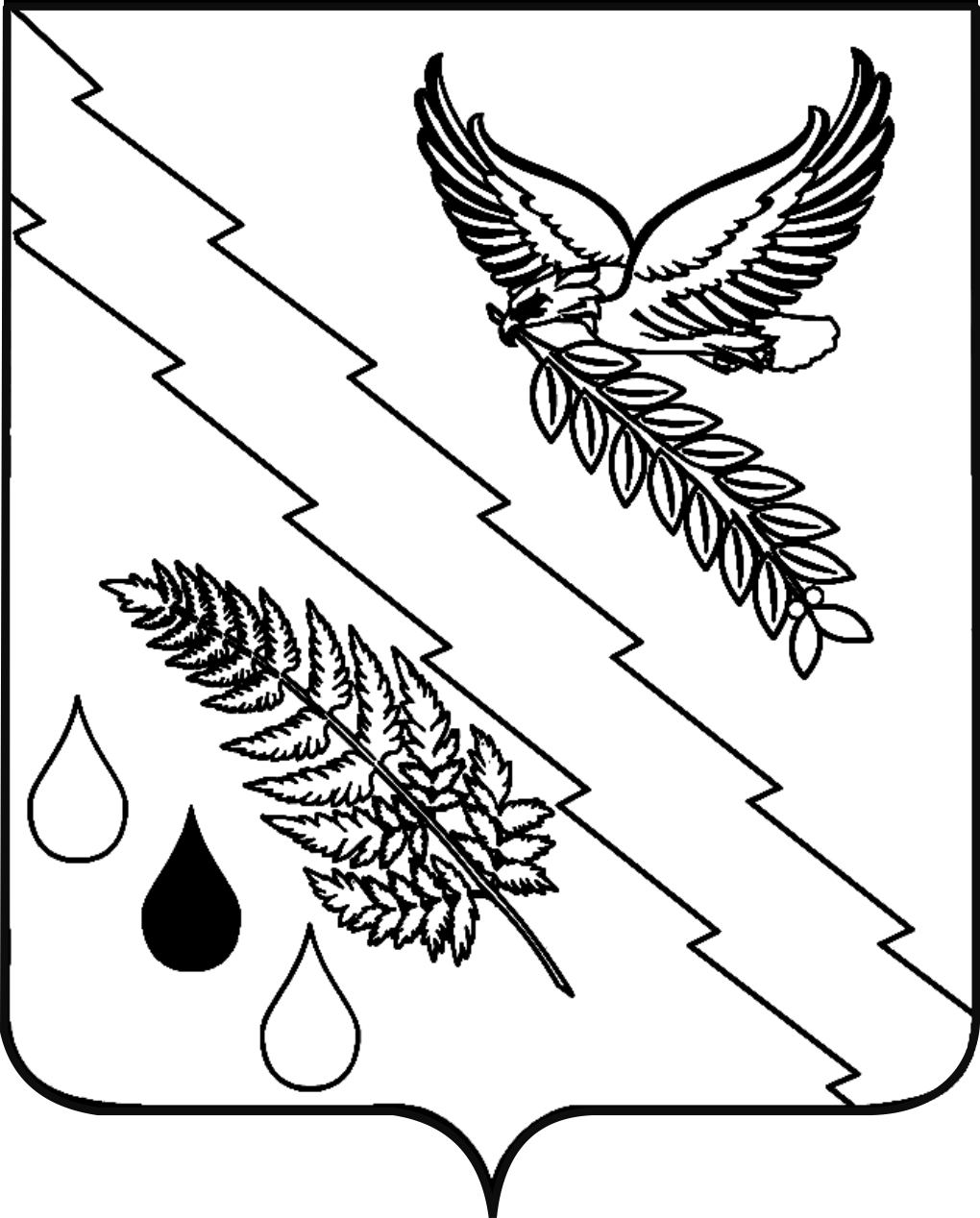 